Skizze des Wettbewerbsbeitrags 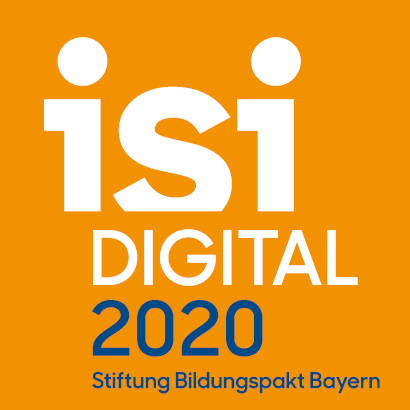 Senden Sie die Unterlagen 2. bis 3. per E-Mail an: bildungspakt@stmuk.bayern.de Beschreiben Sie Ihren Beitrag auf maximal vier Seiten. Wir bitten Sie darum, sich an den Gliederungspunkten in der Tabelle zu orientieren. Falls Sie etwas hinzufügen möchten, tun Sie dies gerne unter Punkt 7 bzw. Punkt 8.Schulname:Schulart:Ort:Thema des Wettbewerbsbeitrags:Berücksichtigen Sie bitte folgende Gliederungspunkte: Welche zentralen Ziele verfolgen Sie mit Ihrer Maßnahme/Projektidee/Ihrem Konzept?Beschreiben Sie den Wettbewerbsbeitrag und seine Umsetzung in Grundzügen.Nennen Sie die Personen bzw. Personengruppen, die an der Erarbeitung und Umsetzung der Maßnahme/Projektidee/des Konzepts beteiligt sind. Wie wurden Mitglieder der Schulgemeinschaft beteiligt?Welche Zielgruppe(n) sollen erreicht werden? In welchem Zeitraum fand die Umsetzung der Maßnahme/Projektidee/des Konzepts statt?Stellen Sie dar, wie die Wettbewerbsidee bisher und v. a. künftig in den Schulentwicklungsprozess an ihrer Schule integriert ist bzw. werden soll. Zeigen Sie kurz auf, wie Sie planen, die Wirksamkeit zu überprüfen.Weitere Anmerkungen, Links zu Materialien:Weitere Informationen, die ich angeben möchte: